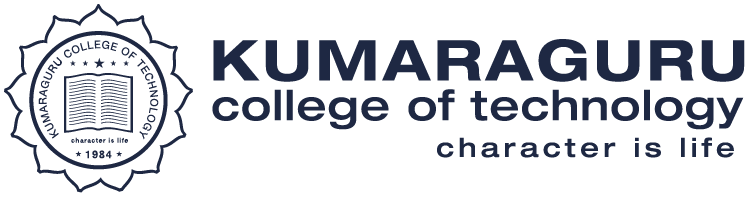 Criteria: II - Teaching and Learning ProcessKey indicator: 2.3.4 Preparation and adherence of Academic Calendar and Teaching plans by the institutionAcademic CalendarAY 2016 – 17 – https://naac.kct.ac.in/2/ssr/2_3_4/AY 2016-17 Academic Calender.pdfAY 2017 – 18 – https://naac.kct.ac.in/2/ssr/2_3_4/AY 2017-18 Academic Calendar.pdfAY 2018 - 19 – https://naac.kct.ac.in/2/ssr/2_3_4/AY 2018 - 19 Academic Calendar.pdfAY 2019 – 20 – https://naac.kct.ac.in/2/ssr/2_3_4/AY 2019 - 20 Academic Calendar.pdfAY 2020 - 21 – https://naac.kct.ac.in/2/ssr/2_3_4/AY 2020 -21 Academic Calendar.pdfTeaching Plans – https://naac.kct.ac.in/2/ssr/2_3_4/Teaching plans_Final.pdf